THƯ ỦY QUYỀNLETTER OF PROXY............... , ngày.......... tháng 6 năm 2021................ , June…… , 2021Tham dự Đại hội đồng cổ đông thường niên 2021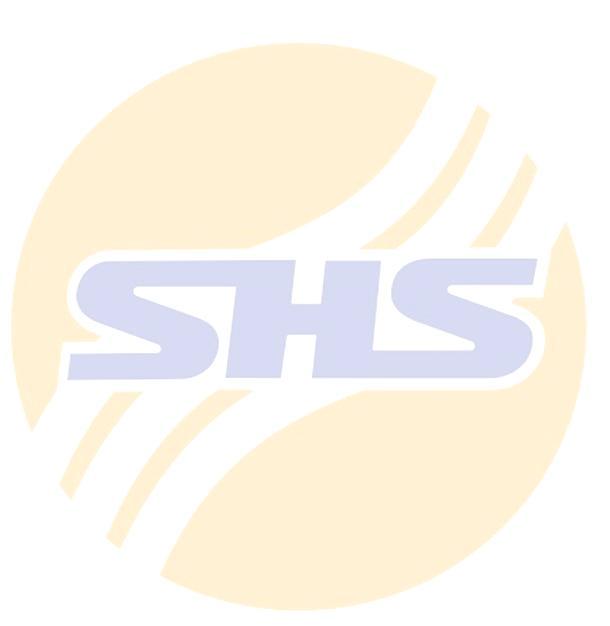 Công ty Cổ phần Chứng khoán Sài Gòn – Hà NộiFor attending the 2021 Annual General Meeting of Saigon - Hanoi Securities JSC.Người ủy quyền: ...............................................................................................................Name of Principal/Shareholder:………………………………………………………………..Địa chỉ:.....................................................................................................................................Permanent Address:………………………………………………………………………..Số CMND/Hộ chiếu,ngày cấp, nơi cấp:…………………………………/……………………../.........................................ID card/Business Registration Certificate/Passport No., Date &Place ofIssuance:…………………………/…………………………/………………………………Số lượng cổ phần SHS sở hữu: .......................................................................................Number of SHS shares in holding:………………………………………………………………ỦY QUYỀN CHO: Hereby appoint:Ông (bà).................................................................................................................................... Name of Proxy: Địa chỉ ............................................................................................................................... Permanent Address…………………………………………………………………………..….. Điện thoại ............................................. Fax ................................ Email .........................Telephone:……………………………..Fax……………………...Email……………………Số CMND/GCNĐKDN/Hộ chiếu, Ngày cấp, Nơi cấp:…………………………………………….…………………………………………………ID card/Business Registration Certificate/Passport No., Date & Place of Issuance:………………………………………/…………………………/………………………………(or)□ Chủ tịch Hội đồng quản trị Đỗ Quang Hiển (Mr. Do Quang Hien – Chairman) □  TVHĐQT – TGĐ Vũ Đức Tiến (Mr Vu Duc Tien – Member of BOD, CEO) □ TVHĐQT Lê Đăng Khoa (Mr. Le Dang Khoa – Member of BOD) □ TVHĐQT Mai Xuân Sơn (Mr. Mai Xuan Son – Member of BOD) □ Trưởng Ban Kiểm soát Phạm Thị Bích  Hồng (Mrs. Pham Thi Bich Hong – Head of BOS)Thay mặt tôi/chúng tôi và đại diện cho tất cả số cổ phần mà tôi/chúng tôi đang sở hữu tham dự và biểu quyết tại Đại hội đồng cổ đông thường niên năm 2021 của Công ty Cổ phần Chứng khoán Sài Gòn – Hà Nội.to be my/our proxy and exercise all or any of my/our rights to attend, speak and votefor me/us in respect of my/our voting entitlement on my/our behalf at the 2021 Annual General Meeting of the Company .Người được ủy quyền có nghĩa vụ thực hiện đúng nội dung quy chế làm việc của Đại hội, không được ủy quyền lại cho người khác và có trách nhiệm thông báo lại kết quả Đại hội cho người ủy quyền.The Proxy shall comply with rules and regulations of the meeting shall not appoint any other third party to be his proxy and shall report the result of the meeting to the Shareholder.Ký tên:……………………………………………………ngày…………/2021.Signed………………………………………………………….Dated……………2021Điện thoại .............................................Fax ................................Email .........................Telephone:……………………………..Fax……………………...Email……………………Telephone:……………………………..Fax……………………...Email……………………Telephone:……………………………..Fax……………………...Email……………………